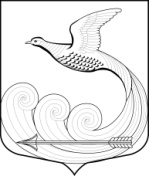 Местная администрациямуниципального образования Кипенское сельское поселениемуниципального образования Ломоносовского муниципального районаЛенинградской областиПОСТАНОВЛЕНИЕот  31.05.2017 г.  № 107дер. КипеньО внесении изменений в постановлениеместной администрацииМО Кипенское сельское поселение№ 236 от 08.11.2016г. «Об утверждении «Дорожной карты» по установке общедомовых приборов учета энергоресурсов в многоквартирных домах, расположенных на территории МО Кипенское сельское поселение»          На основании пунктов 9 и 12 статьи 13 Федерального закона от 23 ноября 2009 года № 261-ФЗ «Об энергосбережении и повышении энергетической эффективности и о внесении изменений в отдельные законодательные акты Российской Федерации», местная администрация МО Кипенское сельское поселение ПОСТАНОВЛЯЕТ:1. Внести изменения в пункт 8 Приложения к Постановлению № 236 от 08.11.2016 года, а именно:     предложение: «ООО «УК Кипень» и УЖКХ Кипенское СП определиться с финансированием работ по установке ОДПУ (либо через ОСС помещенной отдельной строкой, либо из средств оплаты населением по жилищной услуге) изменить и читать его в следующей редакции: «РСО, Ленэнерго и ПСК предусмотреть обеспечение финансирования работ по установке ОДПУ».2. Опубликовать настоящее постановление на официальном сайте муниципального образования МО Кипенское сельское поселение в информационно-телекоммуникационной сети Интернет.3. Постановление вступает в силу со дня его официального опубликования в установленном порядке.4. Контроль за исполнением настоящего постановления возложить на специалиста местной администрации - Чекалову И. В. Глава местной администрации  МО Кипенское сельское поселение                                         Р. Р. Удюков